AMENDED AND RESTATED DEVELOPMENT AGREEMENT FOR ANARENE INVESTMENTS TRACTSTATE OF TEXASCOUNTY OF HAYSThis Amended and Restated Development Agreement (the "Agreement") is between the City of Dripping Springs, (the "City"); ANARENE INVESTMENTS, LTD, a Texas limited partnership (“Anarene” or “Owner”);  DOUBLE L DEVELOPMENT, LLC, a Texas limited liability company, as successor in interest to ANARENE INVESTMENTS, LTD, a Texas limited partnership (“Developer” or “Owner”); LL RANCH INVESTMENTS, LP, a Texas limited partnership (“LL Ranch” or “Owner”); Melinda Hill Perrin (“Perrin” or “Owner”); and John Graham Hill (“Hill” or “Owner”) (LL Ranch, Anarene, Perrin and Hill are sometimes collectively referred to as the “Landowners”). In this Agreement, the City and Owner are sometimes individually referred to as a "Party," and collectively referred to as the "Parties".RECITALS:WHEREAS, Anarene and the City entered into that certain Development Agreement effective as of October 17, 2012 (the "Original Agreement"), which was recorded in Volume 4466, Page 327 of the Official Public Records of Hays County, Texas; and WHEREAS, the City and Anarene entered into an Amended and Restated Development Agreement for Anarene Investments Tract (the “Development Agreement”) effective August 13, 2015; andWHEREAS, Anarene assigned its rights, title and interest in the Development Agreement to the Developer pursuant to that Assignment and Assumption Agreement effective September 25, 2019; andWHEREAS,	the Landowners own a portion of the Land that is subject to the Development Agreement and agree to subject the Land to the terms and conditions of the Development Agreement; andWHEREAS, the Parties now wish to amend and restate the Development Agreement; andWHEREAS, the City is authorized to enter into this Agreement pursuant to Section 212.172 of the Texas Local Government Code, and the City and Owners are proceeding in reliance on the enforceability of this Agreement;NOW, THEREFORE, for a good and valuable consideration, the receipt and sufficiency of which are hereby acknowledged by the Parties hereto, the City, Developer, and Landowners hereby agree as follows:ARTICLE 1. DEFINITIONSAct:  House Bill 4183 of the 84th Legislature, Regular Session, codified as Chapter 7916 of the Texas Special District Local Laws Code.Agreement:  This contract between the City of Dripping Springs, Texas and Owners, including exhibits.Applicable Rules: The City Rules, as defined herein will be applicable to the development of the Land for the term of this Agreement. This term does not include applicable Zoning, Building Codes, Landscaping, Lighting, Sign, or Exterior Design standards, as those ordinances may apply or hereafter be applied to residential and nonresidential properties. This term does not include regulations mandated by state law, or that are necessary to prevent imminent harm to human safety or property, which may be modified and made applicable to the Project even after the Effective Date.City: The City of Dripping Springs, an incorporated Type A, general-law municipality located in Hays County, Texas.City Council: The governing body of the City of Dripping Springs, Texas.City Engineer: The person or firm designated by the City Council as the engineer for the City of Dripping Springs, Texas.City Rules: Ordinance No. 2019-29 (Subdivision Ordinance), Lighting Ordinance as it may be amended from time to time and except as modified herein; Ordinance No. 3500.11(Water Quality Protection), Ordinance No. 2020-12 (Sign Ordinance), Ordinance No. 2019-39 (Dripping Springs Technical Criteria), the ordinances in effect as of the Effective Date identified on Exhibit J, all as modified by Project Approvals and variances granted concurrent with this Agreement including the variances listed in Exhibit E.County: Hays County, Texas.District or Districts: Any conservation and reclamation district(s) authorized pursuant to Texas Constitution Article III, Section 52 and Article XVI Section 59, including Hays County Municipal Utility District No. 7, that includes the Land or portions thereof and any subsequent district or districts that may be created by division of such district or districts.  Dripping Springs Technical Criteria: The criteria adopted in Article 28.07 of the City of Dripping Springs Code of Ordinances that includes technical criteria standard specifications and adopted in Ordinance 2019-39 and as modified by this Agreement including the variances in Exhibit E.Effective Date: October 17, 2012.  Homeowners Association (HOA): is an organization created by a real estate developer for the purpose of controlling the appearance and managing any common-area assets during the marketing, managing, and selling of homes and sites in a residential subdivision. It grants the developer privileged voting rights in governing the association, while allowing the developer to exit financial and legal responsibility of the organization, typically by transferring ownership of the association to the homeowners after selling off a predetermined number of lots.Impervious Cover Percentage:  The percentage calculated by dividing the total acres of impervious cover on the Land by the total number of acres included in the Land.  Impervious Cover:  As defined by the TCEQ, currently 30 Texas Administrative Code 213.3 (17) and as defined in the Dripping Springs Code of Ordinances Section 22.05.016(c) except swimming pools shall not be considered as impervious cover if they comply with freeboard requirements to capture the water quality volume for the surface area as required by the TCEQ.  For residential tracts, Single Family Lot Impervious Cover Assumptions, as set forth in Exhibit H, shall be utilized to determine impervious cover on residential lots. 1.15	Land: Approximately 1675.094 acres of land, in Hays County, Texas, more fully described on Exhibit A, attached, and the approximately 2.066 acres described in Exhibit A-1 in the event such land is acquired by one or more Owners.1.16 	Living Unit Equivalent (LUE): A single unit of service consists of the typical flow that would be produced by a single-family residence located in a typical subdivision served by the City.1.17	Master Plan: The master plan of the City, originally presented in 1984, as may be amended, modified or supplemented by the City, in conjunction with the Comprehensive Plan.1.18 	Maximum Impervious Cover:  The maximum impervious cover per residential lot shall be in accordance with Exhibit I.1.19 	Owner:   One or more Owner listed above and any subsequent Owner, as assigned.1.20	Phase 1 Road:  The four-lane arterial, which will include a five-foot sidewalk, and shared-use path (8’ or 10’ depending on width of connecting path), as shown generally by red dashed line on Exhibit G-1 within the area outlined in blue on Exhibit G-1.1.21	Phase 2 Road:  (i) The four-lane arterial, which will include a five-foot sidewalk, and shared-use path, 10’ width , as shown generally by teal dashed line on Exhibit G-1, and (ii) the two-lane roadway extension to the boundaries of Cynosure (also known as “Wild Ridge”), as shown generally by green dashed line on Exhibit G-1, and to Big Sky Ranch, as shown generally by brown dashed line on the Exhibit G-1, all within the area outlined in yellow on Exhibit G-1. 1.22	Phase 3 Road:  An additional two-lane expansion to the Phase 2 Road two-lane road to the boundary of Cynosure (“Wild Ridge”), as shown generally by purple dashed line on Exhibit G-1 within the area outlined in orange on Exhibit G-1.Project: The term as defined by Texas Local Government Code Chapter 245, as may be amended. The term refers to a specific property use and/or improvement undertaken on the Land, as documented in a manner that provides the City with fair notice.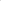 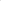 1.24	Project Approvals: All aspects of the Project outside the current scope of work will require prior approval by the City Council.1.25	Parkland: Parkland is a platted tract of land designated and used for recreation or open space.1.26	Shared Use Path: a multi-use path (10’) to be constructed within the Phase 1 Road and Phase 2 Road right of way.1.27	Single Family Lot Impervious Cover Assumptions: As stated in Exhibit H.1.28	TCEQ: Texas Commission on Environmental Quality, or its successor agencies.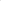 1.29	TxDOT: Texas Department of Transportation, or its successor agencies.1.30	WTCPUA: West Travis County Public Utility Authority, or its successor agencies.ARTICLE 2. PUBLIC BENEFITS, INFRASTRUCTURE & AMENITIES2.1 	Purpose: The development of the Land under this Agreement is intended to: (a) allow housing and commercial development within the City’s ETJ to occur in an orderly manner in order to protect the health, safety and welfare of the City's present and future citizens; (b) promote the aesthetic enhancement of the City and its ETJ; and (c) promote a safe and attractive self-sustaining community.2.2 	Environmental Protection: Developer will implement compliance with the following natural resource laws and regulations, to the extent applicable: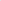 2.2.1 	Aquifer Protection: Developer will comply with all applicable TCEQ regulations.  Developer shall also take reasonable measures to protect the Trinity Aquifer, including at a minimum adherence to the Edwards Aquifer Rules for the Contributing Zone. If the development is a low-density development (less than fifteen (l5%) Impervious Cover), no structural water quality controls will be required. 2.2.2 	Land Application Restrictions: If the Project utilizes individual onsite sewage disposal and if treated sewage effluent is disposed of through irrigation, property owners within the Project shall comply with the applicable City, County, and TCEQ permit for the lot or lots that are utilizing individual onsite sewage disposal. The City reserves the right to comment on any permit application submitted by an Owner. 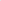 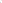 2.2.3 	Waterway Protection: Developer shall obtain authorization from and comply with applicable rules and regulations established by federal, state, and local governmental entities regarding waterway protection.2.2.4 	Stormwater Controls: Developer will prepare and implement a stormwater pollution prevention plan in compliance with the TCEQ’s Texas Pollution Discharge Elimination System stormwater general permit for construction-related stormwater discharges.  Owner will comply with the applicable Water Quality Controls as outlined in 2.2.8.2.2.5	Endangered Species: Developer agrees to comply with the federal Endangered Species Act.  City agrees that the TCEQ optional enhanced measures Appendix A and Appendix B to RG-348 are an approved regional plan acceptable to the United States Fish and Wildlife Service (“USFWS”).  The City and Developer agree that by Developer complying with the TCEQ enhanced measures under RG-348, Developer is also in compliance with WTCPUA rules and policies related to the Endangered Species Act.2.2.6 	Water Conservation Plan: Developer shall comply with the current City plan, which has been approved by the WTCPUA.2.2.7 	Application Submittal: Developer shall submit all permit applications required under Section 2.2 to the City prior to applying to the relevant authority.2.2.8 	Water Quality Controls:  Water quality best management practices (“BMPs”) will be designed to meet those established by TCEQ publication RG 348, Appendix A.  2.3 	Parkland: In addition to the 25.7 acres previously donated to the City of Dripping Springs (25.7 acres parkland), an additional 345.0 acres of Parkland will be provided out of the approximately 474 acres of open space, with 80.76 acres being within the floodplain, reflected on the Concept Plan, Exhibit D, and the Master Plan for Parkland for the Land, Exhibit B.  This dedication shall fulfill all parkland dedication requirements on the Project, including but not limited to the requirements of Article 28.03 (Parkland Dedication) of the City’s Code of Ordinances in effect as of the Effective Date of the Original Agreement, and no further dedication or payment will be required related to Parkland Dedication Fees other than that listed in this Agreement.  Parkland will be dedicated in accordance with Section 28.03.006 of the Dripping Springs Code of Ordinances in effect as of the Effective Date of the Original Agreement and the attached Exhibit B Master Plan for Parkland for the Land.  At the discretion of Developer, portions may be dedicated to the City, with the City’s acceptance and approval, the County, a homeowner’s association, or the District.  Developer shall not be required to submit park plans for each phase of development to the City’s Parks and Recreation Commission if Developer develops Parkland in accordance with the attached Exhibit B.2.4 	Trails and Accessibility: Developer agrees to work with the City to establish and locate mutually acceptable trail systems within the Land. Developer intends to construct a pervious maintenance road adjacent to certain detention and drainage facilities, which may serve the dual purpose of (i) providing access to, and the ability to maintain, detention and drainage facilities, and (ii) providing a public trail through the Project, as shown on Exhibit B attached hereto as the “Public Trail Through Double L” (the “Trail”). The Trail will meet TCEQ standards for construction within a buffer zone and the District’s standards for access and maintenance of its drainage and detention facilities. The City may further improve the Trail, subject to a separate written agreement with the District. The Developer agrees to work with the City to allow the City to construct public trail connections extending from the Trail to Dripping Springs Ranch Park and Rathgeber Natural Resource Park. The Developer agrees to pay Park Development Fees in the amount of $648 per residential unit for senior living multi-family and for residential lots of 40’ wide or smaller (the “Garden Home Product”). The Developer further agrees to pay Park Development Fees in the amount of $648 per single-family residential unit (excluding Garden Home Product) that results in the number of platted single-family lots (excluding the Garden Home Product) within the Project exceeding 1,710 single-family residential units (“Additional Lots”).  Provided, however, the City agrees to offset the amount of Park Development Fees otherwise owed under this Section 2.4 for Additional Lots by (i) the costs incurred by the Developer to construct the Trail or other trail facilities open to the general public except for the Shared Use Path, and (ii) the dollar amount of any private contribution by Owner for any grant application for parks. Park Development Fees for senior living multi-family, Garden Home Product and the Additional Lots shall be due and payable, in phases, to the City at the time such senior living multi-family, Garden Home Product and Additional Lots are platted or at the time of final platting of a phase of development that includes senior living multi-family, Garden Home Product and Additional Lots, whichever comes first, based on the number of senior living multi-family, Garden Home Product and Additional Lots included in the plat.2.5 	Hilltop Preservation: Developer shall preserve each of the six (6) hilltops as depicted in Exhibit C attached hereto and incorporated herein for all purposes. Building heights on such hills shall be limited to twenty (20) feet greater than the top of the corresponding hilltop; Developer will dedicate land for one water storage tank which may be located on one of the hilltops. Provided, however, nothing in this Section 2.5 will prevent Developer from conveyance of land for, or construction of water storage tanks on any of the four (4) hills, if required by the WTCPUA. Developer will endeavor to have the color of such tanks blend into the natural settings, however, the parties acknowledge that the color of such tanks may ultimately be determined by the WTCPUA.2.6 	Lighting: Developer, or an electric utility designated by Developer, will construct all illumination for street lighting, signage, security, exterior landscaping, and decorative facilities for the Project in accordance with the City Rules, including the Lighting Ordinance then in effect; provided however, the City agrees that the applicable lighting rules and regulations shall be no less favorable than those applicable to any other similarly situated development within the City’s boundaries or its ETJ.  Notwithstanding the foregoing, construction of street lighting shall be vested under the rules and regulations set forth in the Lighting Ordinance in effect at the time of execution of this Agreement unless otherwise agreed to, in whole or in part, by the Developer. District(s) will be required to operate and maintain the lighting within its boundaries according to City Rules. Owners agree that all restrictive covenants for the Project shall reinforce this provision and be applied to all construction and builders.2.7 	Landscaping: Developer shall comply with the City's Landscaping Ordinance (Ordinance No. 6300.10) in effect as of the Effective Date, as amended by this Agreement, in all commercial areas. Residential areas shall only be required to comply with the tree plan set forth in Exhibit L; provided, however, existing trees on an individual lot of at least three caliper inches may be used to satisfy the tree requirements set forth therein.  Landscape design and vegetation along arterial roadways, will be a combination of native shade trees and ornamental trees along with clusters of native or adaptive shrubs and grasses at regular intervals along or within the right of way. Developer agrees that the use of native species of plant materials will be utilized throughout the Project attached as Exhibit F. Turf grasses on any lot within the Project shall be limited to Zoysia, Buffalo or Bermuda grasses. Other grasses may be approved by the City Administrator for lots utilizing drip irrigation systems. In no event may St. Augustine grass be used. The plant list attached as Exhibit F is approved.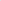 2.8	Exterior Design & Architectural Standards: Within the commercial area, Developer shall comply with the City's Exterior Design & Architectural Standards Ordinance, as may be amended.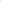 ARTICLE 3. PROPERTY DEVELOPMENT3.1 	Governing Regulations:  For purposes of any vesting analysis, the Parties agree that the Effective Date shall be construed as the date upon which the Original Agreement was approved by the City Council of Dripping Springs.  The Applicable Rules shall govern the Project, unless otherwise expressly provided for in this Agreement.  For the term of this Agreement, the development and use of the Land will be controlled by the terms of this Agreement, the Project Approvals, and the Applicable Rules.  If there is any conflict with the terms of this Agreement and the Applicable Rules, the terms of this Agreement will control.  If there is a conflict between the terms regarding construction of water and wastewater facilities under this Agreement and the Agreement for the Provisions of Nonstandard Wholesale and Retail Water Service, as amended, and the Wastewater Utility Service and Fee Agreement, as amended (collectively, the “Utility Agreements”), the terms regarding construction of water and wastewater facilities under the Utility Agreements shall control if there is an unavoidable conflict in terms that cannot be resolved by harmonizing the intent of this Agreement and the Utility Agreements. Notwithstanding anything contained herein to the contrary, the variances described on Exhibit E to the Development Agreement are approved.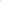 3.1.1	Residential Density:	(a) The maximum number of single-family residential dwelling units that may be developed on the Land shall be 2,231 single-family units with lot allowances as set forth in Exhibit N, provided, however, there shall be a maximum of 73 thirty-five (35’) lots, 96 forty (40’) lots, and 110 forty-five (45’) lots and (b) the maximum number of senior living multi-family units shall be 250 units.  3.1.1.1 Residential Lot Size: The minimum size for any lot shall be 3,500 square feet.  See Exhibit K for all lot sizes.  3.1.2 	Water Service: The Land shall be entitled to receive water service in accordance with the Agreement for the Provision of Nonstandard Wholesale and Retail Water Service between the City and Double L Development, LLC (the “Water Service Agreement”), in an amount not to exceed 3,393 Living Unit Equivalents (“LUEs”).  The Parties agree water service may be provided by a third-party utility provider, including, but not limited to, a special purpose district.  Any area that is not provided water service by the West Travis County Public Utility Agency (“PUA”) shall not be subject to the memorandum of understanding between USFWS and LCRA, as predecessor to the PUA (“MOU”), or the PUA Service and Development Policies related to compliance with the MOU. The Water Service Agreement is hereby modified to increase the LUEs available to serve the Land to 3,393 LUEs.	3.1.2.1	Service Extension Request.	The City agrees to submit a service extension request (“SER”) to the PUA for reservation of an additional 1,683 LUEs for the Land within thirty (30) days of the Developer submitting the request to the City. Such 1,683 LUEs will be in addition to the 1,710 LUEs previously approved by the PUA that is reserved to serve the Land. 3.1.3 	Wastewater Service: The Land shall be entitled to receive wastewater service in accordance with the Wastewater Utility Service and Fee Agreement between the City and Double L Development, LLC (the “Wastewater Agreement”), in an amount not to exceed 3,393 LUEs.  The Parties agree wastewater service may be provided by a third-party utility provider, including, but not limited to, a special purpose district.  The Wastewater Service Agreement is hereby modified to increase the LUEs available to serve the Land to 3,393 LUEs.	3.1.3.1	Reuse Water.	The City agrees to approve and execute an Application for Reclaimed Water Production Authorization under 30 TAC Chapter 321 (the “321 Application”), within 10 days of receipt of a completed 321 Application from the Developer, or its representatives, for an amount up to half of the permitted rated capacity of the City’s wastewater treatment plant. The District will be entitled to all reuse water from the 321 plant to serve the Land. 3.1.4 	Impervious Cover: Developer may develop the Project with an Impervious Cover Percentage that does not exceed thirty-five percent (35%) over the entire Project. Developer shall have the right to apportion impervious cover limits on a lot by lot or use by use basis not to exceed the applicable maximum impervious cover percentage shown in Exhibit I on each residential lot, and for the commercial portion of the Project as set forth in Section 3.1.4.1.  Developer may apportion such limits as it deems desirable so long as the overall limitation herein specified is not exceeded. Developer may count in density and impervious cover calculations the gross area of the Land, including but not limited to, land designated as greenbelt, open space, mitigation or similar designation.3.1.4.1 Nonresidential Impervious Cover: Commercial and multifamily impervious cover may reach a maximum of seventy percent (70%) of any given commercial or multifamily tract, provided that the maximum impervious cover for the Land does not exceed thirty-five percent (35%) of the gross area of the Land.3.1.5  Water Quality Buffer Zones: Development on the Land shall comply with the stream buffers as required per the TCEQ Optional Enhanced Measures (OEM). These buffers will govern over the City of Dripping Springs Water Quality Buffers.  3.2	Project Approvals & Entitlements:3.2.1	Concept Plan: The City confirms that the Concept Plan and Roadway Connectivity Plan attached as Exhibit D and Exhibit G, respectively, comply with the City's Comprehensive Plan, and that the Concept Plan has been approved by all requisite City departments, boards, and commissions and by the City Council. The City approves the land uses, densities, and reservations of land for public purposes on the Concept Plan. The City's execution of this Agreement shall be deemed to be the approval of the Concept Plan and Roadway Connectivity Plan, as shown on Exhibit D and Exhibit G, respectively, on which land uses, densities, and reservations of land for public purposes during development of the Land will be based.  Notwithstanding the above, there must be a fifty (50) foot separation between commercial and residential development, measured from vertical building improvements.	3.2.1.1	Buffer Areas: For residential lots within the Project that are adjacent to the following subdivisions, there shall be minimum open space buffers, with allowance for above ground drainage facilities to protect adjacent property and control stormwater run-off, as follows:		Legacy Trails: 45 feetFounders Ridge: 35 feetSpringlake Estates: 25 feetShelton Ranch Road: 25 feetThe above-referenced buffers shall be owned and maintained by the District and/or a homeowners association.  The buffer areas, including for lots adjacent to Founders Ridge, Springlake Estates, Shelton Ranch Road, and Legacy Trails, are shown generally on Exhibit M.  3.2.2	Phasing of Development: The calculation of impervious cover, lot averaging, and similar requirements shall be determined and calculated on a whole project basis.  An impervious cover exhibit shall be submitted concurrently with each plat filed indicating the amount of proposed impervious cover; the amount associated with prior platted areas and the amount associated with the area subject to such plat, all as set forth in Exhibit H.  The chart shall also show the average lot size computation for the Land as a whole and resulting from the plat and prior platted areas. Any portion of the Land may be re-platted to change the use or designation of that previously platted portion so long as the entire platted portion of the Land meets the requirements of this Agreement, including impervious cover, lot averaging and similar requirements herein. So long as this Agreement remains in effect, such re-platting shall be deemed controlled by this Agreement as if the same were an original platting of such re-platted portions.3.2.3 	Project Approvals: The Project Approvals and variances set forth in Exhibit E and the Concept Plan attached to this Agreement as Exhibit D have been approved by all required City boards and commissions and the City Council and are granted by the City with respect to the development of the Land.Since the project comprises a significant land area and its development may occur in phases over several years, modifications to the Concept Plan may become necessary due to changes in market conditions or other factors. In order to provide flexibility with respect to certain details of the development of the Project, Owner may seek changes in the location and configuration of the residential, commercial, and parkland areas shown on the Concept Plan.  Such changes will only require an administrative amendment to the Concept Plan so long as the Impervious Cover requirements herein are met, there are no reductions in lot sizes or increases in the overall density of the Project, and no net reduction in required Parkland for the Project.  The City Administrator or designee shall be responsible for consideration and approval of such administrative amendments to the Concept Plan.  The City Administrator may defer such approval to the City Council at their discretion, except that any decrease in residential lot sizes adjacent to a neighboring subdivision shall not be a minor amendment and must be brought before City Council for review and action.  All the variations from the Concept Plan not deemed minor shall require a Concept Plan amendment approved by the City Council.3.2.4 	Signage: Developer will submit a Master Signage Plan for approval by City Council prior to construction of any signage structure or sign within the project.  All signage will comply with the Sign Ordinance except as modified by this Agreement or the approved Master Signage Plan. 3.3 	Further Approvals: Upon the Effective Date of this Agreement, Developer may develop the Land consistent with this Agreement. Any future approvals granted in writing by the City for such development will become a part of the Project Approvals.3.4 	Standard for Review: The City's review and approval of any submissions by Developer will not be unreasonably withheld or delayed. The City will review any plans, plat or other filing by Developer in accordance with the applicable City's ordinances, state law and this Agreement. If any submittal is not approved, the City will provide written comments to Developer specifying in detail all of the changes that will be required for the approval of the submittal.3.5 	Approvals & Appeals: The City acknowledges that timely City reviews are necessary for the effective implementation of Developer's development program. Therefore, the City agrees that it will comply with all statutory and internal City time frames for development reviews. The City further agrees that if, at any time, Developer believes that an impasse has been reached with the City staff on any development issue affecting the Project or if Developer wishes to appeal any decision of the City staff regarding the Project; then Developer may promptly appeal in writing to the City Council requesting a resolution of the impasse at the next scheduled City Council meeting, subject to compliance with all timetables required by the open meeting laws.3.6	Concept Plan Amendments:3.6.1 	Due to the fact that the Project comprises a significant land area and its development will occur in phases over a number of years, modifications to the Concept Plan may become necessary due to changes in market conditions or other factors. In order to provide flexibility with respect to certain details of the development of the Project, Developer may seek changes in the location and configuration of the residential and/or commercial use lots shown on the Concept Plan, including changes within the proposed residential, commercial, or open space areas shown on the Concept Plan. Such changes will only require an administrative amendment to the Concept Plan so long as the Impervious Cover limitations are met and there are no increases to the residential or commercial density of the Land or adverse impacts to traffic, utilities, stormwater discharges, or water quality.3.6.2 	The City Administrator shall be responsible for consideration and approval of such administrative amendments to the Concept Plan. The City Administrator may defer such approval to the Planning and Zoning Commission and the City Council at the City Administrator's discretion. Further, minor changes that may impact traffic, utilities and stormwater discharges, and water quality, that are proposed for the Concept Plan that do not result in an increase in the overall density of development of the Land and which otherwise comply with the Applicable Rules and this Agreement may be approved by the City Administrator.  Similarly, minor variations of a preliminary plat or final plat from the Concept Plan that are approved by the City Administrator that do not increase the overall density of development of the Land or increase the overall Impervious Cover limit of thirty-five percent (35%), and which otherwise comply with the Applicable Rules, and this Agreement will not require an amendment to the Concept Plan.3.7 	Term of Approvals: The Concept Plan and any preliminary plat or final plat approved pursuant to this Agreement will be effective for the longer of (i) the term of this Agreement unless otherwise agreed by the Parties or (ii) the term contained in the applicable subdivision ordinance.3.8 	Extension of Permits & Approvals: Any permit or approval under this Agreement shall be extended for any period during which performance by any Owner is extended or delayed but in no instance shall any permits or approvals be extended beyond the term of this Agreement.3.9 	Initial Brush Removal: Developer may mechanically remove brush with practices to include uprooting or stump grinding without materially disrupting soil surface prior to receiving approval of a plat(s) for that portion of the Land in order to determine the location of roads, lots, utilities and drainage areas with regard to preservation of environmental features. This Section 3.9 will not prevent Developer from removing brush in accordance with any federal programs, including the United States Department of Agriculture Natural Resources Conservation Service's Environmental Quality Incentives Program.  Owner shall not use burning as a method of removal of brush for clearing purposes for residential development; provided, however, burning may be used for removal of brush in connection with agricultural and wildlife practices.   3.10 	Building Code: Developer agrees that all habitable buildings shall be constructed in accordance with all building or construction codes that have been adopted by the City. Fees for all building permits or building inspections by the City or the City's designee under this section shall be paid by builders. Building permit and building inspection fees are not included among the fees specifically listed in this Agreement.  Regardless of this development’s location in the extraterritorial jurisdiction, building permits are required for all structures. 3.11 	Fiscal Security for Public Improvements:  All public improvements shall be completed or supported by fiscal security in accordance with approved construction plans prior to submittal of final plat. A final plat shall not be filed for recordation until all public improvements and/or fiscal security has been accepted by the City.  Developer will not be required to post fiscal security for the cost of public improvements that have been completed and, for partially completed public improvements, shall only be required to post fiscal security for the remaining estimated construction costs to complete such improvements.  The amount of the fiscal security shall equal one hundred percent (100%) of the remaining estimated construction costs to complete the public improvements not completed at the time of plat recordation. The District’s engineer shall provide the cost estimate of the public infrastructure not completed at the time of the plat recordation to the City. 3.12 	Deed Restrictions: Developer agrees that all restrictive covenants for the Project shall reinforce the provisions of this section and be applied to all builders and subsequent buyers and shall be appropriately drafted and filed to effectuate this intent and Agreement.3.13 	Fire Protection: Developer, and upon creation, each District, to the extent allowed by law, may pursue required approvals for, and implement and finance a fire protection plan to provide fire protection services within the Project's boundaries, in accordance with  Hays County Emergency Services District No. 6 requirements. 3.14 	Infrastructure Construction & Inspections: Developer, and upon creation, each District will be responsible for construction, operation and maintenance of all water, wastewater and drainage infrastructure within its boundaries except as provided in this Agreement, the Water Service Agreement or Wastewater Agreement or as otherwise agreed to by District, Owners and the City.  The City will have the right to review and approve all plans and specifications for water and wastewater infrastructure, and to inspect all such water and wastewater infrastructure during construction and prior to acceptance for operation and maintenance.  A copy of each set of approved plans and specifications and a copy of all inspection certificates will be filed with the City.  All water and wastewater infrastructure within the Land shall be designed and built-in accordance with the rules, regulations, and specifications of the City and the TCEQ.  All water and wastewater infrastructure within the Land shall be subject to City inspections and compliance with City Rules and TCEQ rules.  In case of a conflict, the stricter provision shall prevail, unless TCEQ approval requires a different result. Reasonable and necessary fees incurred by the City for review of plans and specifications and inspections under this section shall be paid by the Developer or District(s).3.15 	Roadway Access: All streets and driveways within the Land shall be subject to the approval of the Texas Department of Transportation (“TxDOT”) and/or Hays County, as applicable.  City will review all streets and driveways when reviewing any plat, construction plan, and site plan. 3.16 	Roads.  The City agrees that the vehicular connections depicted in Exhibit G are hereby approved and shall be added to the City’s Transportation Master Plan as necessary, including the loop road, shown on Exhibit G, as may be amended, to be added to the City’s TMP.  A Traffic Study has been completed for phase 1 of the Project. Phase 1 includes 244 single family homes. The Parties agree that, prior to final approval of a preliminary plat for phase 2 of the Project, a Traffic Impact Analysis (“TIA”) for the entire Project will be approved by the City, Hays County, and TxDOT. 3.17 	Connectivity.  Developer shall use commercially reasonable efforts to start and diligently pursue the construction of the Phase 1 Road, Phase 2 Road, and Phase 3 Road generally depicted on Exhibit G-1 by the following dates, subject to the terms and conditions contained herein, including the City’s conditions precedent:Phase 1 Road Start Date: December 2021Phase 2 Road Start Date:  February 2024Phase 3 Road Start Date:  February 20253.17.1	City shall require construction of two lanes of the four-lane offsite road, to be constructed by others, extending from Highway 290 to the southern boundary of the Project (hereinafter the “Southern Offsite Road”), to commence no later than June 1, 2023. In the event construction of two lanes of the Southern Offsite Road is not commenced by June 1, 2023, the committed Phase 2 Road Start Date of February 2024, shall be extended by the same number of days that commencement of the Southern Offsite Road is delayed beyond June 1, 2023. Further, the Developer shall not be obligated to commence construction of the Phase 3 Road two-lane expansion unless and until all four lanes of the Southern Offsite Road are complete.  Developer will implement a traffic control plan for the Phase 3 Road to minimize disruption of traffic.  The traffic control plan will be filed with application for the preliminary plat.  Developer may build the Phase 2 Road two-lane roadway extension with open ditch, with the storm sewer to be added at the time of construction of the Phase 3 Road two-lane expansion. City agrees to fulfill all the following obligations as conditions precedent to Developer’s obligation to construct Phase 2 roads and Phase 3 two-lane expansion. The City agrees to complete the following items by November 1, 2021.  For every day that one or more of the City’s obligations remain incomplete beyond November 1, 2021, the Start Dates shall be extended by the same number of days:  1) execute and approve submission of the 321 Application for the Land; 2) approve nonstandard wholesale service agreement with the WTCPUA for 1,750 LUEs; 3) approve and submit service extension request (SER) for the remaining LUEs to serve the Land; 4) approve a raw water contract with Lower Colorado River Authority and reservation to the District for the total number of LUEs in the combined SERs; and 5) provide a copy of the Resolution consenting to creation of the District.City further agrees to approve a nonstandard wholesale service agreement with the WTCPUA for the remaining LUEs included in the SER within 60 days of approval by the WTCPUA. The start dates set forth in Section 3.17 shall be extended by the same number of days that the nonstandard wholesale service agreement with the WTCPUA is not approved following such 60-day period. Developer shall not be in default if the performance of its obligations is delayed, disrupted, or becomes impossible because of an act of God, war, earthquake, fire, pandemic, strike, work stoppages, shortage of materials, price increases in materials due to defined force majeure event, accident, civil commotion, epidemic, environmental litigation, act or inaction of government, its agencies, or offices, or any other similar cause.  Upon occurrence of any such force majeure event, Developer shall notify the City, in writing, in accordance with Section 6.18.Notwithstanding the other terms and conditions in this Agreement, the remedy for Developer’s failure to comply with the road construction obligations is withholding approval of new plats, until such obligation has commenced, and specific performance. Building permits cannot be denied or delayed on platted and approved or accepted sections. Construction of improvements and acceptance thereof cannot be delayed or denied. Section 5.4 regarding Right to Continue Development and Section 5.6 regarding Cooperation apply to the parties’ agreement regarding roads contained in this Section 3.17.3.18 	Sidewalks.  Developer shall construct or cause to be constructed five (5) foot sidewalks on each side of local residential streets. Arterial roads, as depicted on Exhibit G-1, will include, inside the right-of-way, a shared use path (8’ or 10’ depending on width of connecting path) on one side of the road and a five (5) foot sidewalk on the other side of the road.ARTICLE 4. FINANCING DISTRICT4.1 	Consent to Creation of District:  In accordance with Texas Local Government Code, Section 42.042, the City has consented to the creation of the Districts, including Hays County Municipal Utility District No. 7, covering all or portions of the land described in Exhibits A and A-1. The Developer may not add additional land to the District or Districts which is not already included in the Land without approval by the City, which shall not be unreasonably withheld. The City consents to forming additional Districts and annexing or de-annexing land between the Districts from the land already included in a District and included in this Agreement and no further approval of the City or City Council is required when a District is annexing or de-annexing land between Districts from land already included in a District and in this Agreement. The City agrees that any District may exclude land and may annex land owned by any Owner that is located within the boundaries of the Project and the City’s ETJ and may be divided in accordance with the Act, in furtherance of Developer's development goals pursuant to this Agreement, and no further approvals of the City or City Council is required provided, however, City agrees to provide any additional documentation evidencing such consent as may be requested or required by Owner or the District.  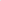 4.2 	Consent to Wastewater Treatment Facilities: The City understands that the District(s), or Developer, will prepare an application to the TCEQ, or its successor agency, for a Chapter 321 authorization to treat and dispose wastewater generated by the development that is subject to this Agreement. The City will submit the application to the TCEQ.ARTICLE 5. AUTHORITY5.1 Term:5.1.1 	Initial Term. This term of this Agreement will continue for twenty (20) years from the date of the last signature on this Agreement (“Initial Term”), unless sooner terminated per the terms of this Agreement.  An extension not to exceed (10) years may be requested in writing to City Council and granting of the extension by City Council shall not be unreasonably withheld, conditioned, delayed, or require amendment to other terms of this Agreement. 5.1.2 	Expiration. After the expiration of the Initial Term and any extension, this Agreement, will be of no further force and effect, except that termination will not affect any right or obligation previously granted.  5.1.3 	Termination or Amendment. This Agreement may be terminated or amended as to all of the Land at any time by mutual written consent of the City and Owners or may be terminated or amended only as to a portion of the Land by the mutual written consent of the City and Owners of only the portion of the Land affected by the amendment or termination.5.2 	Authority: This Agreement is entered under the statutory authority of Chapter 212, Subchapter G, Texas Local Government Code. The Parties intend that this Agreement guarantee the continuation of the extraterritorial status of portions of the Land as provided in this Agreement; authorize certain land uses and development on the Land; provide for the uniform review and approval of plats and development plans for the Land; provide exceptions to certain ordinances; and provide other terms and consideration, including the continuation of land uses and zoning upon annexation of any portion of the Land to the City.5.3 	Applicable Rules: As of the Effective Date, Developer has initiated the subdivision and development permit process for the Project. The City agrees that, in accordance with Chapter 245, Texas Local Government Code, the City will consider the approval of any further approvals necessary for the Project based solely on the Applicable Rules, as modified by the Project Approvals, variances and this Agreement. Further, the City agrees that, upon the Effective Date, Developer has vested authority from the date of the Original Agreement to develop the Land in accordance with the Applicable Rules, as modified by any exceptions contained in the Project Approvals, variances, and this Agreement. In accordance with Chapter 245, Local Government Code, Owner may choose to apply changes in law, rules, regulations or ordinances of the City that enhance or protect the Project.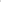 5.4 	Right to Continue Development: In consideration of Owner’s agreements hereunder, the City agrees that, during the term of this Agreement, it will not impose or attempt to impose: (a) any moratorium on building or development within the Project, or (b) any land use or development regulation that limits the rate or timing of land use approvals, whether affecting preliminary plans, final plats, site plans, building permits, certificates of occupancy or other necessary approvals, within the Project. No City-imposed moratorium, growth restriction, or other limitation affecting the rate, timing or sequencing of development or construction of all or any part of the Project will apply to the Land if such moratorium, restriction or other limitation conflicts with this Agreement or would have the effect of increasing Owner’s obligations or decreasing Owner’s rights and benefits under this Agreement. This Agreement on the part of the City will not apply to temporary moratoriums uniformly imposed throughout the City and ETJ due to an emergency constituting an imminent threat to the public health or safety, provided that the temporary moratorium continues only during the duration of the emergency.5.5 	Equivalent Substitute Obligation: If either Party is unable to meet an obligation under this Agreement due to a court order invalidating all or a portion of this Agreement, preemptive state or federal law, an imminent and bona fide threat to public safety that prevents performance or requires different performance, subsequent conditions that would legally excuse performance under this Agreement, or, the Parties agree to cooperate to revise this Agreement to provide for an equivalent substitute right or obligation as similar in terms to the illegal, invalid, or unenforceable provision as is possible and is legal, valid and enforceable, or other additional or modified rights or obligations that will most nearly preserve each Party's overall contractual benefit under this Agreement.5.6 	Cooperation:5.6.1 	The City and Owners each agree to execute such further documents or instruments as may be necessary to evidence their agreements hereunder.5.6.2	The City agrees to cooperate with Developer in connection with any waivers or approvals Developer may desire or require to obtain from the County in connection with the development of the Land and a deferral of the County's plat and plan approval powers to the City for all plats and public infrastructure within the Project, other than roadway infrastructure that will be dedicated to the County for operation and maintenance after construction. Roads that will be dedicated to the County for operation and maintenance shall be subject to County review, inspection, and approval prior to dedication to the County.5.6.3	The City acknowledges that the Developer, District, or HOA may in the future seek State or federal grant matching funds to finance certain park, recreational and environmental facilities within the Project. The City agrees to cooperate with and support these efforts to obtain grant funding that do not interfere with or conflict with the City's efforts to secure similar funding, including entering into joint use agreements with the Developer and HOA, in furtherance of the City's goal of making additional park, environmental and recreational facilities available to the area. Provided, however, that the City will have no financial obligation associated with this activity.5.7 	Litigation: In the event of any third-party lawsuit or other claim relating to the validity of this Agreement or any actions taken by the Parties hereunder, Owners and the City agree to cooperate in the defense of such suit or claim, and to use their respective best efforts to resolve the suit or claim without diminution of their respective rights and obligations under this Agreement, The City's participation in the defense of such a lawsuit is expressly conditioned on budgetary appropriations for such action by the City Council. Developer agrees, to the extent allowed by Texas law, to defend and indemnify the City for any reasonable and necessary litigation expenses, including court costs and outside attorney’s fees, related to defense of this Agreement from third-party claims if the third-party claims arise from Developer’s negligent acts or omissions or breach of this Agreement. The filing of any third-party lawsuit relating to this Agreement, or the development of the Project will not delay, stop, or otherwise affect the development of the Project or the City's processing or issuance of any approvals for the Project, unless otherwise required by a court of competent jurisdiction.ARTICLE 6. GENERAL PROVISIONS6.1   Assignment & Binding Effect:6.1.1	This Agreement, and the rights and obligations of Owners hereunder, may be assigned by one or more Owners to a subsequent purchaser of all or a portion of the undeveloped property within the Project provided that the assignee assumes all of the obligations hereunder. Any assignment must be in writing, specifically describe the property in question, set forth the assigned rights and obligations and be executed by the proposed assignee, A copy of the assignment document must be delivered to the City and recorded in the real property records as may be required by applicable law. Upon any such assignment, the assignor will be released of any further obligations under this Agreement as to the property sold and obligations assigned.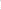 6.1.2	If an Owner assigns its rights and obligations hereunder as to a portion of the Project, then the rights and obligations of any assignee and Owner will be non-severable, and Owner will be liable for the nonperformance of the assignee and vice-versa. In the case of nonperformance by one developer, the City may pursue all remedies against that nonperforming developer, even if such remedies will impede development activities of any performing developer as a result of that nonperformance.6.1.3	The provisions of this Agreement will be binding upon, and inure to the benefit of the Parties, and their respective successors and assigns. This Agreement will not, however, be binding upon, or create any encumbrance to title as to, any ultimate consumer who purchases a fully developed and improved lot within the Project.6.2 	Severability: If any provision of this Agreement is illegal, invalid, or unenforceable, under present or future laws, it is the intention of the Parties that the remainder of this Agreement not be affected, and, in lieu of each illegal, invalid, or unenforceable provision, that a provision be added to this Agreement which is legal, valid, and enforceable and is as similar in terms to the illegal, invalid or enforceable provision as is possible.6.3 	Governing Law, Jurisdiction & Venue: This Agreement shall be governed by and construed in accordance with the laws of the State of Texas, as it applies to contracts performed within the State of Texas and without regard to any choice of law rules or principles to the contrary, The parties acknowledge that this Agreement is performable in Hays County, Texas and hereby submit to the jurisdiction of the courts of that County, and hereby agree that any such Court shall be a proper forum for the determination of any dispute arising hereunder.6.4 	No Third-Party Beneficiary: This Agreement is not intended, nor will it be construed, to create any third-party beneficiary rights in any person or entity who is not a Party, unless expressly otherwise provided.6.5 	Mortgagee Protection: This Agreement will not affect the right of Owners to encumber all or any portion of the Land by mortgage, deed of trust or other instrument to secure financing for the Project. The City understands that a lender providing financing for the Project ("Lender") may require interpretations of or modifications to this Agreement and agrees to cooperate with Owners and their Lenders' representatives in connection with any requests for interpretations or modifications. The City agrees not to unreasonably withhold or delay its approval of any requested interpretation or modification if the interpretation or modification is consistent with the intent and purposes of this Agreement. The City agrees as follows: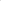 6.5.1	Neither entering into this Agreement, nor any breach of this Agreement, will affect any lien upon all or any portion of the Land.6.5.2	The City will, upon written request of a Lender, provide the Lender with a copy of any written notice of default given to Owners under this Agreement within ten (10) days of the date such notice is given to Owners.6.5.3	In the event of default by an Owner under this Agreement, a Lender may, but will not be obligated to, cure any default during any cure period extended to Owner, either under this Agreement or under the notice of default.6.5.4	Any Lender who comes into possession of any portion of the Land by foreclosure or deed in lieu of foreclosure will take such property subject to the terms of this Agreement. No Lender will be liable for any defaults or monetary obligations of an Owner arising prior to the Lender's acquisition of title, but a Lender will not be entitled to obtain any permits or approvals with respect to that property until all delinquent fees and other obligations of Owners under this Agreement that relate to the property in question have been paid or performed.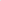 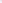 6.6	Certificate of Compliance: Within thirty (30) days of written request by a Party given accordance with Section 6.18, the other Party or Parties will execute and deliver to the requesting Party a statement certifying that: (a) this Agreement is unmodified and in full force and effect or, if there have been modifications, that this Agreement is in full force and effect as modified and stating the date and nature of each modification; (b) there are no current uncured defaults under this Agreement, or specifying the date and nature of each default; and (c) any other information that may be reasonably requested. A Party's failure to deliver a requested certification within this 30-day period will conclusively be deemed to constitute a confirmation that this Agreement is in full force without modification, and that there are no uncured defaults on the part of the requesting Party. The City Administrator or Planning Director is authorized to execute any requested certificate on behalf of the City.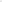 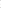 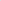 6.7	Default: If a Party defaults in its obligations under this Agreement, the other Party must, prior to exercising a remedy available to that Party due to the default, give written notice to the defaulting Party, specifying the nature of the alleged default and the manner in which it can be satisfactorily cured, and extend to the defaulting Party at least thirty (30) days from receipt of the notice to cure the default. If the nature of the default is such that it cannot reasonably be cured within the thirty (30) day period, the commencement of the cure within the thirty (30) day period and the diligent prosecution of the cure to completion will be deemed a cure within the cure period. The City may issue Stop Work Orders for violations arising under this Agreement or the regulations applied herein.6.8 	Remedies for Default: If a Party defaults under this Agreement and fails to cure the default within the applicable cure period, the non-defaulting Party will have all rights and remedies available under this Agreement or applicable law, including the right to institute legal action to cure any default, to enjoin any threatened or attempted violation of this Agreement or to enforce the defaulting Party's obligations under this Agreement by specific performance or writ of mandamus, or to terminate this Agreement. In the event of a default by the City, Owners will be entitled to seek a writ of mandamus, in addition to seeking any other available remedies. All remedies available to a Party will be cumulative and the pursuit of one remedy will not constitute an election of remedies or a waiver of the right to pursue any other available remedy.6.9	Reservation of Rights: To the extent not inconsistent with this Agreement, each Party reserves all rights, privileges, and immunities under applicable laws.6.10	Attorneys Fees: The prevailing Party in any dispute under this Agreement will be entitled to recover from the non-prevailing Party its reasonable attorney’s fees, expenses and court costs in connection with any original action, any appeals, and any post-judgment proceedings to collect or enforce a judgment.6.11	Waiver: Any failure by a Party to insist upon strict performance by the other Party of any provision of this Agreement will not, regardless of the length of time during which that failure continues, be deemed a waiver of that Party's right to insist upon strict compliance with all terms of this Agreement. In order to be effective as to a Party, any waiver of default under this Agreement must be in writing, and a written waiver will only be effective as to the specific default and as to the specific period of time set forth in the written waiver. A written waiver will not constitute a waiver of any subsequent default, or of the right to require performance of the same or any other provision of this Agreement in the future.6.12	Entire Agreement: This Agreement contains the entire agreement of the Parties. This Agreement may be amended only by written agreement signed by the Parties. An amendment to this Agreement may only be approved by an affirmative vote of at least three of the five (3 of 5) members of the City Council.6.13	Exhibits, Headings, Construction & Counterparts: All exhibits attached to this Agreement are incorporated into and made a part of this Agreement for all purposes. If a conflict exists between the terms in this Agreement and an Exhibit or Exhibits to this Agreement, the Parties will endeavor to resolve the conflict in accordance with the intent of the Parties.  If an unresolvable conflict exists, the terms of this Agreement shall control over the Exhibit.  The paragraph headings contained in this Agreement are for convenience only and do not enlarge or limit the scope or meaning of the paragraphs. Wherever appropriate, words of the masculine gender may include the feminine or neuter, and the singular may include the plural, and vice-versa. Each of the Parties has been actively and equally involved in the negotiation of this Agreement. Accordingly, the rule of construction that any ambiguities are to be resolved against the drafting Party will not be employed in interpreting this Agreement or its exhibits. This Agreement may be executed in any number of counterparts, each of which will be deemed to be an original, and all of which will together constitute the same instrument. This Agreement will become effective only when one or more counterparts, individually or taken together, bear the signatures of all the Parties.6.14	Time: Time is of the essence of this Agreement. In computing the number of days for purposes of this Agreement, all days will be counted, including Saturdays, Sundays and legal holidays; however, if the final day of any time period falls on a Saturday, Sunday or legal holiday, then the final day will be deemed to be the next day that is not a Saturday, Sunday or legal holiday.6.15	Authority for Execution: The City certifies, represents, and warrants that the execution of this Agreement has been duly authorized, and that this Agreement has been approved in conformity with City ordinances and other applicable legal requirements. Each Owner certifies, represents, and warrants that the execution of this Agreement is duly authorized in conformity with its authority.6.16	Property Rights: Owners expressly and unconditionally waive and release the City from any obligation to perform a takings impact assessment under the Texas Private Real Property Rights Act, Texas Government Code Chapter 2007, as it may apply to this Agreement, the Land, and the Project so long as this Agreement is in effect.6.17	Mandatory Disclosures:  Texas law requires that contractors make certain disclosures. Prior to the effective date of this Agreement, the Owner has submitted to the City a copy of the Conflict of Interest Questionnaire form (CIQ Form) approved by the Texas Ethics Commission (Texas Local Government Code Chapter 176).  Execution of this Agreement is agreeing that the Owner is compliant with the Prohibit on Contracts with Companies Boycotting Israel (Texas Government Code Chapter 2270).   The Contractor must also fill out Form 1295, as required by the Texas Ethics Commission, and submit it to the City. The form may be found here: https://www.ethics.state.tx.us/whatsnew/elf info form 1295.htm6.18	Notices: Any notices or approvals under this Agreement must be in writing and may be sent by hand delivery, facsimile (with confirmation of delivery) or certified mail, return receipt requested, to the Parties at the following addresses or as such addresses may be changed from time to time by written notice to the other Parties:CITY:Either City or Owners may change their mailing address at any time by giving written notice of such change to all other Parties in the manner provided herein at least ten days prior to the date such change is affected. All notices under this Agreement will be deemed given on the earlier of the date personal delivery is affected or on the delivery date or attempted delivery date shown on the return receipt or facsimile confirmation.6.19	Exhibits: The following exhibits are attached to this Agreement, and made a part hereof for all purposes:[SIGNATURE PAGE FOLLOWS THIS PAGE]CITY OF DRIPPING SPRINGSBy:	__________________________________
      		Bill Foulds, Jr., Mayor	This instrument was acknowledged on this ____ day of ________________, 2021 by Bill Foulds, Jr., Mayor of the City of Dripping Springs, Texas, a Texas general law municipality, on behalf of said municipality.____________________________________Notary Public, State of TexasRESPECTFULLY SUBMITTED this ____ day of _____________________, 2021.DOUBLE L DEVELOPMENT, LLC, a Texas limited liability companyBy:					David A. Cannon, ManagerTHE STATE OF TEXAS				§							§COUNTY OF HARRIS				§The foregoing instrument was ACKNOWLEDGED before me this _____ day of ______________, 2021, by David A. Cannon, in his capacity as Manager of Double L Development, LLC, a Texas limited liability company, on behalf of said limited liability company.[SEAL]Notary Public, State of TexasMy Commission Expires:_______________________ Printed Name of Notary Public_______________________RESPECTFULLY SUBMITTED this ____ day of _____________________, 2021.LL RANCH INVESTMENTS, LP, a Texas limited partnershipBy: 	Double L Ranch Management, LLC, a Texas limited liability company, its sole general partnerBy:					David A. Cannon, ManagerTHE STATE OF TEXAS				§							§COUNTY OF HARRIS				§The foregoing instrument was ACKNOWLEDGED before me this _____ day of ______________, 2021, by David A. Cannon, in his capacity as Manager of Double L Ranch Management, LLC, a Texas limited liability company, the sole general partner of LL Ranch Investments, LP, a Texas limited partnership, on behalf of said limited partnership.[SEAL]Notary Public, State of TexasMy Commission Expires:_______________________ Printed Name of Notary Public_______________________RESPECTFULLY SUBMITTED this ____ day of _____________________, 2021.ANARENE INVESTMENTS, LTD., a Texas limited partnershipBy:	Anarene Management, LLC, a Texas limited liability company, its general partnerBy:													John Graham Hill, ManagerTHE STATE OF TEXAS				§							§COUNTY OF HARRIS				§The foregoing instrument was ACKNOWLEDGED before me this _____ day of ______________, 2021, by John Graham Hill, in his capacity as Manager of Anarene Investment, LLC, a Texas limited liability company, general partner of Anarene Investment, Ltd., a Texas limited partnership, on behalf of said limited partnership. [SEAL]Notary Public, State of TexasMy Commission Expires:_______________________ Printed Name of Notary Public_______________________LANDOWNERJOHN GRAHAM HILLBy:	_________________________________Date: ______________________________	This instrument was acknowledged on this ____ day of ________________, 2021, by JOHN GRAHAM HILL.____________________________________Notary Public, State of TexasLANDOWNERMELINDA HILL PERRINBy:	_________________________________Date: ______________________________	This instrument was acknowledged on this ____ day of ________________, 2021, by MELINDA HILL PERRIN.____________________________________Notary Public, State of TexasOriginal:City Administrator City of Dripping SpringsP. O. Box 384Dripping Springs, TX 78620City AttorneyCity of Dripping SpringsP.O. Box 384Dripping Springs, TX 78620OWNER:Original:Anarene Investments Ltd. c/o 1600 West Loop South, Suite 2600Houston, TX 77027DEVELOPER/ OWNER:Original:Double L Development, LLC1600 West Loop South, Suite 2600Houston, TX 77027OWNER: Copy: Allen Boone Humphries Robinson LLPAttn: Ryan Harper1108 Lavaca Street, Suite 510Austin, Texas 78701Original:LL Ranch Investment, LP1600 West Loop South, Suite 2600Houston TX 77027OWNER:OriginalGraham Hillc/o 1600 West Loop South, Suite 2600Houston, TX 77027OWNER:Original:Melinda Hill Perrinc/o 1600 West Loop South, Suite 2600Houston, TX 77027Exhibit A	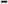 Description of the LandExhibit A-1	Description Exhibit B	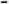 Master Plan for Parkland Exhibit C		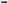 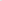 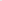 Hill Tops PreservationExhibit D		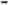 Concept PlanExhibit E	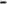 City of Dripping Springs Code VariancesExhibit F	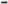 Approved Plant ListExhibit G Roadway Connectivity PlanExhibit G-1Roadway Phasing PlanExhibit HSingle Family Lot Impervious Cover AssumptionsExhibit IMaximum Impervious Cover Per Residential LotExhibit JVested OrdinancesExhibit KExhibit LExhibit MExhibit NLot SizesTree PlanBuffersLot Allowances 